SUPPLEMENTARY INFORMATIONTryptophan hydroxylase (TRH) loss of function mutations in Daphnia deregulated growth, energetic, serotoninergic and arachidonic acid metabolic signalling pathwaysBruno Campos, Claudia Rivetti,  Romà Tauler, Benjamin Piña, Carlos Barata Supplementary TablesSupplementary Table S1. Statistical results. Kruskal-Wallis* and one-way ANOVA** results comparing the performance of the four studied clones. df,  2, F, p are degrees of freedom, Chi-square, Fisher’s coefficient and probability level, respectively. Supplementary Figures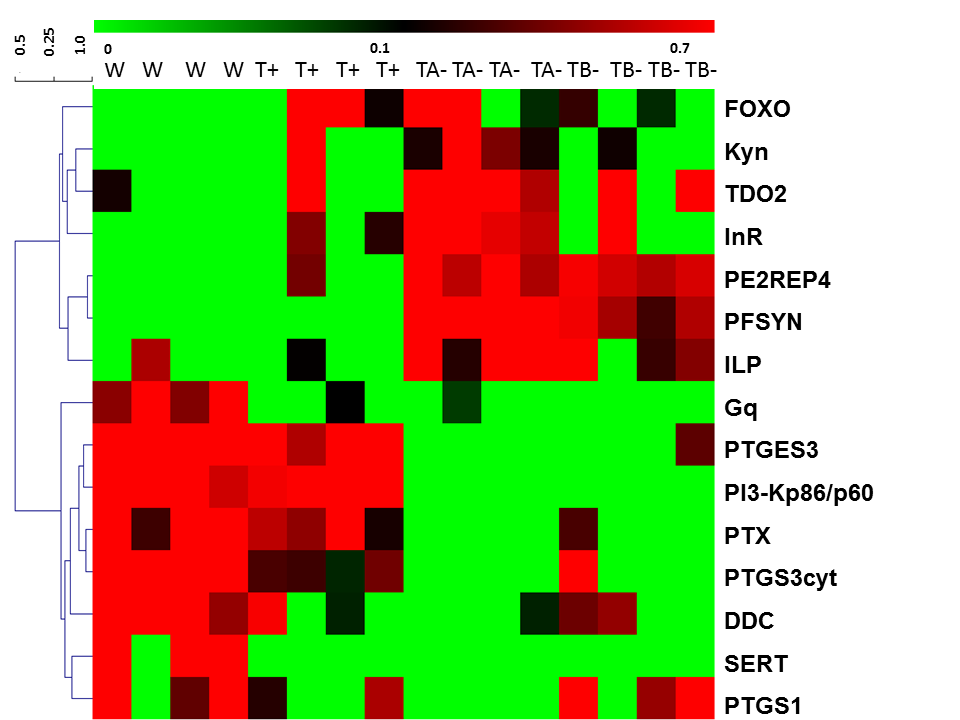 Fig S1. Hierarchical clustering of fluorescence values (log 2) of deregulated probes encoding for genes belonging to the tryptophan/serotoninergic, arachidonic acid metabolism and insulin growth factor signalling pathways.  Gene abbreviations are explained in Table S1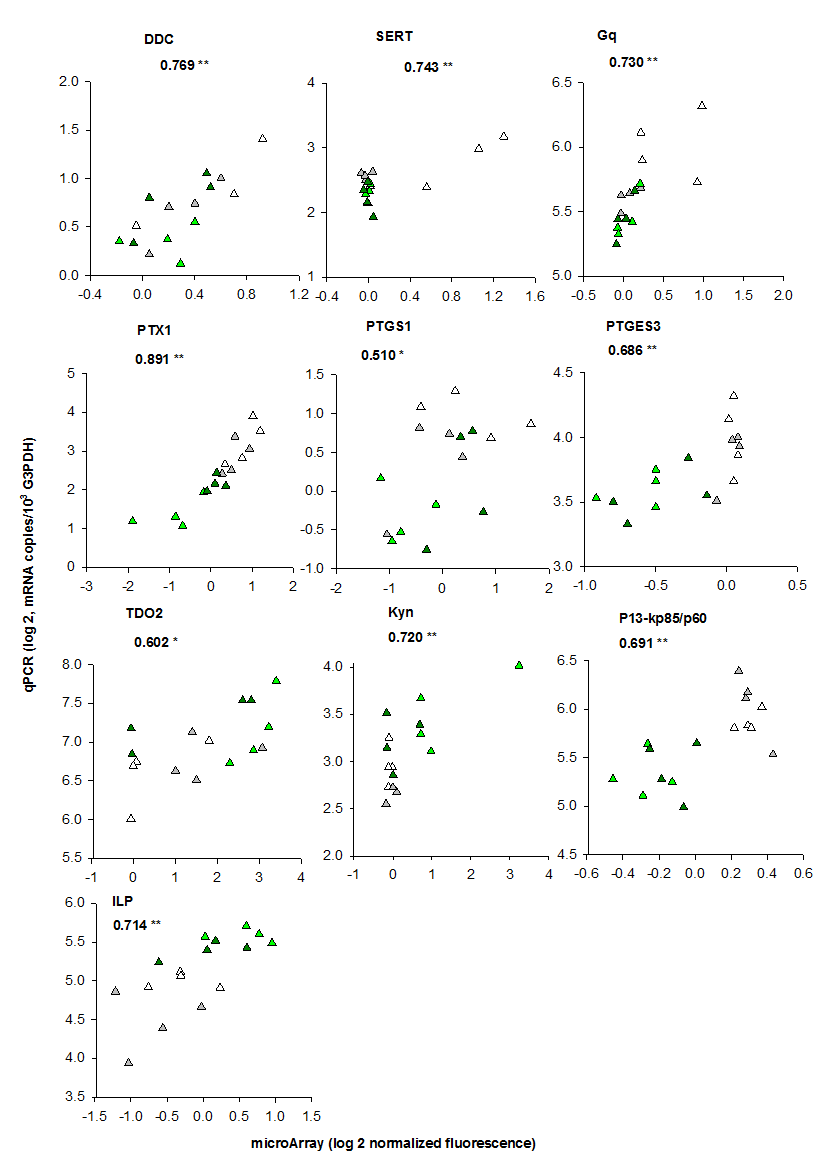 Fig S2. Bi-plots of qPCR mRNA abundance relative to G3PDH vs microarray fluorescence values (all log2) (Mean SE, N=4) of the genes depicted in Fig S1.  Only genes with significant Person correlation values are depicted. White, grey, light and dark green triangles correspond, respectively, to control, T+, TA- and TB- clones. *0.05<p<0.01; **p<0.01dfX2 or FpLife history traitsAge*325.6<0.001Body length**3,366.50.001Offspring production**3,358.1<0.001GenesDDC**3,1211.10.001SERT**3,127.80.004Gq**3,128.40.003PTX**3,1214.2<0.001PTGS1**3,128.90.002PTGES3**3,128.30.003TDO2**3,126.80.006Kyn**3,1226.8<0.001P13K**3,127.20.005ILP**3,1220.5<0.001Table S2. Primer pairs designed from existing sequences used for amplification of selected Daphnia magna partial gene sequences. Table S2. Primer pairs designed from existing sequences used for amplification of selected Daphnia magna partial gene sequences. Table S2. Primer pairs designed from existing sequences used for amplification of selected Daphnia magna partial gene sequences. Table S2. Primer pairs designed from existing sequences used for amplification of selected Daphnia magna partial gene sequences. Table S2. Primer pairs designed from existing sequences used for amplification of selected Daphnia magna partial gene sequences. Table S2. Primer pairs designed from existing sequences used for amplification of selected Daphnia magna partial gene sequences. Namecodeaccess numberForwardReverseReverseReverseAmplicon (bp)Guanine nucleotide-binding protein G(q) subunit alphaGqKZS13216GGAACTAGTCCGGTCCGTTGCTCCACAAGTCCCGTATGGCCTCCACAAGTCCCGTATGGCCTCCACAAGTCCCGTATGGC81Chorion peroxidasePXTKZS13261CCCGTCGTGCAGAACTGACAAGCCGGAAAGATCCAGGAAAAGCCGGAAAGATCCAGGAAAAGCCGGAAAGATCCAGGAA81Sodium-dependent serotonin transporterSERTKZS12304TTCAGTTTTGCTTTAGATTCGGCCAATAAATATGCGGCTCCACCCAATAAATATGCGGCTCCACCCAATAAATATGCGGCTCCACC81Kynurenine formamidase KynKZS09367GGAAAATGACCCTCCCGAGTTGAACATCCGTGAATCCAGCTGAACATCCGTGAATCCAGCTGAACATCCGTGAATCCAGC81Tryptophan 2,3-dioxygenase ATDO2KZS06758CGATTCTGCGAAGAGGGTTGGCCGCGTAAACACATTCCACGCCGCGTAAACACATTCCACGCCGCGTAAACACATTCCAC81Prostaglandin G/H synthase PTGS1KZS18300AGTGCGGCCATATTGGATTCGATGGACGTCTTGTCGGGACGATGGACGTCTTGTCGGGACGATGGACGTCTTGTCGGGAC81Dopamine DecarboxylaseDDC KZS20105AATGATTCCTGAAGCCGCCCCAGGCATAATGACGCGTTCCAGGCATAATGACGCGTTCCAGGCATAATGACGCGTT81Prostaglandin E 3 SynthasePTGES3KZS11998GGCTACCAGCAACTCAACGACCTGAAGGTCTTGTTGGGCATCCTGAAGGTCTTGTTGGGCATCCTGAAGGTCTTGTTGGGCATC81Prostaglandin E2 receptor EP4 subtype PE2REP4  KZS02991CACTTGAATCCATCCGTGCACATTATCAGGGCGGCAATGTCATTATCAGGGCGGCAATGTCATTATCAGGGCGGCAATGT81Prostaglandin E synthase 3 (Cytosolic) PEsyn3CytA0A0P6AAV6TTAATAGATGGCGCGATGAGGGCATCATCTCGTCGAGGTCCGCATCATCTCGTCGAGGTCCGCATCATCTCGTCGAGGTCC81Prostamide/prostaglandin F synthase PFsynA0A0P5H856GTTGAGTCGAATTGCTCGCA  TGGTAACCATCTCCGCGTAGA TGGTAACCATCTCCGCGTAGA TGGTAACCATCTCCGCGTAGA81Insulin growth factor receptor InRKZS17898CCGTCAAGATTGGCGACTTCACCAACCTTGTGCGTCTCCTACCAACCTTGTGCGTCTCCTACCAACCTTGTGCGTCTCCT81Phosphatidylinositol 3-kinase, PI3-Kp85/p60PI3-Kp85/p60KZS11075GAATGGCCGGCGTAGTAGACAGAGAGAGGGTTCGGCTTCACAGAGAGAGGGTTCGGCTTCACAGAGAGAGGGTTCGGCTTCAC81Insulin/IGF/relaxin peptide 1-like protein ILPKZS08602GAAAGCTATTGCGCAGTCATCACGTCATCAAGGCAGCGCTCGTCATCAAGGCAGCGCTCGTCATCAAGGCAGCGCT81Forkhead transcription factor FOXOFOXOKZS16202CGGTGTCGTGTCTGGCTTGACGTTGCAATCTTCAAATCCGACGTTGCAATCTTCAAATCCGACGTTGCAATCTTCAAATCCG81HK glyceraldehyde-3-phosphate dehydrogenaseG3PDHAJ292555GACCATTACGCTGCTGAATACGCCTTTGCTGACGCCGATAGGCCTTTGCTGACGCCGATAGGCCTTTGCTGACGCCGATAGG100